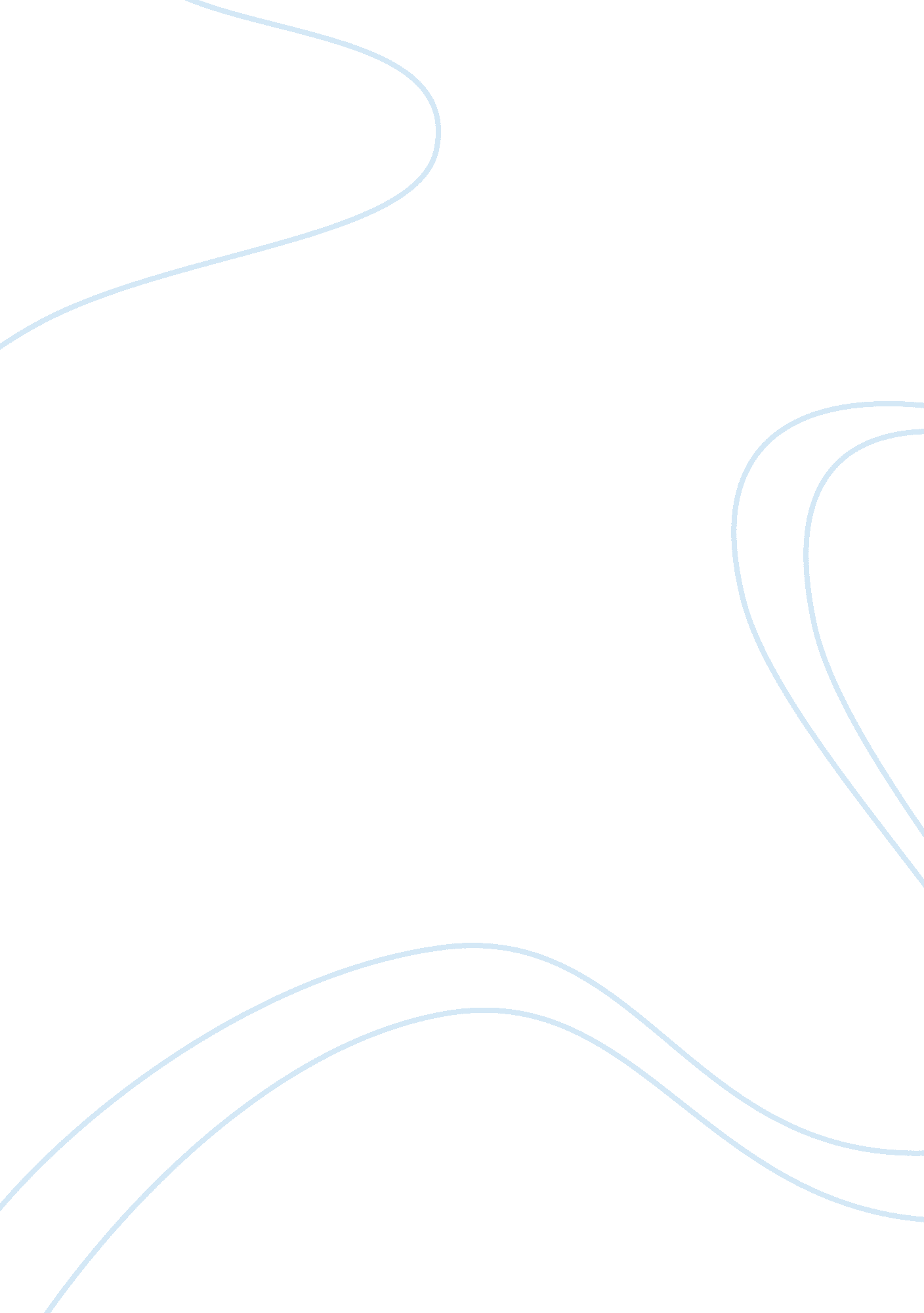 Why are vaccines needed for malaria biology essayEconomics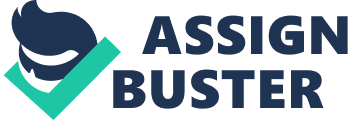 Malaria is a disease caused by four species of the protozoon Plasmodium and is transmitted by the bites of septic mosquitoes, killing over 2 million people every twelvemonth. Plasmodium falciparum is the most serious and common cause of the disease. The development of a safe and effectual malaria vaccinum would be a necessary constituent of a widespread malaria control scheme. A figure of malaria vaccinums are presently undergoing intensive research, nevertheless, merely a few have reached advanced phases of clinical rating. Different phases of the complex life rhythm of malaria can show a figure of possible marks for vaccinums. We discuss bing control schemes and the current province of malaria vaccine development against each phase of life rhythm. We analyse and compare the most advanced vaccinums in clinical development, concentrating on their safety, immunogenicity, and clinical efficaciousness. Having analysed alternate schemes we evaluate which malaria vaccinum scheme is the best, and whether a combination of vaccinums or alternate schemes is the best manner frontward. 1. Introduction Malaria is associated with considerable morbidity and mortality worldwide. Malaria is most frequently transmitted from human to human by the bites of female Anopheles mosquito which is infected with a malaria parasite. The causative agents in worlds are four distinguishable species of Plasmodium Protozoa: P. falciparum, P. vivax, P. malariae and P. ovale. Out of these, P. falciparum is responsible for most of the infections and is the most lifelessly. Malaria has a major consequence on societal and economic growing, pin downing households and communities in a descend of poorness. In many parts of the universe, the parasites have developed opposition to a figure of antimalarial drugs, and mosquito vectors have developed opposition to insecticide. This has resulted in the re-emergence of malaria. Thus the development of a malaria vaccinum is desperately needed for the effectual control of malaria. We will discourse why malaria vaccinums are required, and the bing control schemes and how effectual they are. We explain the life rhythm of malaria and how each phases of the rhythm can be targeted by vaccinums. Having assessed the malaria vaccinums being developed, we chiefly focus on the vaccinums that have reached the advanced stages of clinical tests, by measuring and comparing their characteristics, maps, safety, immunogenicity, and clinical effectivity. Ultimately, on the footing of this rating, we determine which inoculation scheme is best in footings of offering protection and cut downing malaria-related morbidity and mortality, and measure whether the combination of vaccinums and alternate schemes is the best manner frontward in commanding malaria. Why are vaccinums needed? Along with TB and HIV/AIDS, malaria is thought to be one of the & A ; acirc ; ˆ? big three & amp ; acirc ; ˆ™ infective slayers in the universe today, as it is associated with important morbidity and mortality. The World Health Organization ( WHO ) estimates there are 300 to 500 million clinical instances of malaria per twelvemonth taking to 1. 5 to 2. 7 million deceases worldwide. Approximately 40 % of the universe ‘ s population are at hazard in about 90 states and countries in Asia, Africa, South and Central America ; sub-Saharan Africa being the most affected country. Children under the age of five are most susceptible to malaria and every 30 seconds a kid dies from malaria. There are four human malaria strains, but P. falciparum is chiefly responsible for ~95 % of malaria deceases with a mortality rate of 1 to 3 % worldwide. Pregnant adult females and travelers from malaria-free countries to malaria-endemic countries are besides vulnerable to the disease. ( WHO, 2009 )Malaria has late returned to parts where it was believed to hold been eradicated and it is a re-emerging disease. This state of affairs may hold arisen due the increasing opposition of the malaria parasite to general antimalarial drugs. In add-on, many insect powders that were one time utile in driving mosquitoes are now uneffective in many malaria endemic countries because the malaria vector ( mosquito ) is developing opposition to insect powders. Drug opposition has become one of the greatest challenges in handling malaria. Another factor for the re-emergence of malaria is the migration of refugee populations from non-endemic countries into malaria endemic parts ( 26 ) . Besides, because of environmental alterations ( e. g. atmospheric C accretion ) malaria transmittal are now more prevailing. This state of affairs was made worse by weak national control schemes, be aftering jobs, unsuccessful usage of resources, and hapless health-care installations ( 27, 28 ) .& A ; acirc ; ˆ? In Africa today, malaria is understood to be both a disease of poorness and a cause of poorness & A ; acirc ; ˆA? ( WHO, 2009 ) . Malaria is a major barrier to economic development. Endemic states with widespread malaria systematically show low economic growing every twelvemonth compared to those states free from the disease. About 40 % of public wellness outgos are provided for the bar and control of malaria in some endemic countries of Africa. For all these all grounds, the development of a safe, effectual malaria vaccinum could be assuring scheme for cut downing the disease load and salvage 1000000s of lives. The vaccinum scheme could besides supply a cost-efficient intercession for add-on to the bing malaria control schemes. 